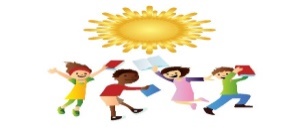 GARDERIE DU SOLEIL LEVANTCONTRAT ENTRE⃝ 116 Cornelius Parkway, North York (École Mathieu-Da-Costa) ⃝ 10110, avenue Islington, Kleinburg (École La fontaine)ETPARENT/TUTEUR POUR L’(LES) ENFANT(S) SOUS SIGNÉ(S)Contrat de garde pour l’(les) enfant(s) nomme(s) :Je soussigné(e), reconnais avoir lu le Guide des Parents.JE M’ENGAGE A RESPECTER TOUS LES REGLEMENTS DE LA GARDERIE DU SOLEIL LEVANT ET A ME CONFORMER AUX POLITIQUES DE LA GARDERIE TELS QUE CES REGLEMENTS ET POLITIQUES SONT ECRITS DANS LE GUIDE OU AILLEURS OU ULTERIEUREMENT MODIFIÉS. JE DONNE MA PERMISSION A UNE OU DES AGENCES EXTERIEURES DE CONSULTER LE DOSSIER DE MON ENFANT SI NECESSAIRE. J’ACCEPTE DE DÉFRAYER LES COUT ENCOURUS POUR LA GARDE DE MON(MES) ENFANT(S) SELON LES TARIFS EN VIGUEUR ACTUELLEMENT, QUI PEUT ETRE MODIFIES ULTERIEUREMENT. ____________________________                                   _____________________________Parent/tuteur                                                                        Signature de la directrice/superviseure_____________________________                                  ______________________________Date                                                                                                   Date